Эмоциональный интеллектВ книге Эмоциональное лидерство Дэниел Гоулман подробно обсуждает, что на его взгляд входит в понятие эмоционального интеллекта, зачем нужно резонансное лидерство, как происходит становление и развитие лидеров, а также как развивать эмоциональный интеллект групп и целых организаций.Мне показалась целесообразным  вынести в отдельную заметку сжатое описание составляющих эмоционального интеллекта, которые Гоулман приводит в приложении к книге. Напомню, что Гоуман выделяет четыре составляющие. Две первые (самосознание и самоконтроль) образуют личностные навыки – способности, определяющие, как мы управляем собой. Две вторые (социальная чуткость и управление отношениями) образуют социальные навыки – способности, которые определяют, как мы управляем отношениями с людьми.САМОСОЗНАНИЕЭмоциональное самосознание. Лидеры с высоким эмоциональным самосознанием прислушиваются к своим внутренним ощущениям и осознают воздействие своих чувств на собственное психологическое состояние и рабочие показатели. Они чутко улавливают свои главные ценности и часто способны интуитивно выбрать лучший способ поведения в сложной ситуации, воспринимая благодаря своему чутью картину в целом. Лидеры, наделенные развитым эмоциональным самосознанием, часто бывают справедливыми и искренними, способными открыто говорить о своих чувствах и верящими в свой идеал.Тонная самооценка. Лидеры с высокой самооценкой обычно знают свои сильные стороны и осознают пределы своих возможностей. Они относятся к себе с юмором, с готовностью обучаются навыкам, которыми плохо владеют, и приветствуют конструктивную критику и отзывы о своей работе. Руководители с адекватной самооценкой знают, когда нужно попросить помощи и на чем следует акцентировать внимание при выработке новых лидерских качеств.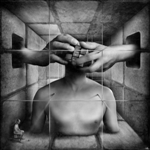 Уверенность в себе. Точное знание своих способностей позволяет лидерам полноценно использовать свои сильные стороны. Уверенные в себе лидеры с радостью берутся за трудные задачи. Такие руководители не теряют ощущения реальности, обладают чувством собственного достоинства, которое выделят их на фоне группы.САМОКОНТРОЛЬОбуздание эмоций. Лидеры, обладающие этим навыком, находят способы контролировать свои разрушительные эмоции и импульсы и даже использовать гас на пользу делу. Воплощением руководителя, способного управлять своими чувствами, является лидер, сохраняющий спокойствие и рассудительность даже в условиях сильного стресса или во время кризиса — он остается невозмутимым даже в том случае, когда сталкивается с проблематичной ситуацией.Открытость. Лидеры, которые откровенны с собой и окружающими, живут в согласии со своими ценностями. Открытость — искреннее выражение своих чувств и убеждений — способствует честным отношениям. Такие лидеры открыто признают свои ошибки и неудачи и, не закрывая на это глаза, борются с неэтичным поведением других.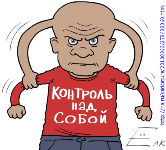 Адаптивность. Лидеры, обладающие адаптивностью, способны ловко расправляться с многообразными требованиями, не теряя сосредоточенности и энергии, и чувствуют себя комфортно в неизбежно полной неопределенностей организационной жизни. Такие руководители гибко приспосабливаются к очередным сложностям, ловко подстраиваются под меняющуюся ситуацию и чужды косности мышления перед лицом новых данных и обстоятельств.Воля к победе. Лидеры, которые обладают этим качеством, ориентируются на высокие личные стандарты, заставляющие их постоянно стремиться к совершенствованию — повышению качества собственной работы и эффективности деятельности подчиненных. Они прагматичны, ставят перед собой не особенно высокие, но требующие усилий цели, и способны рассчитать риск так, чтобы цели эти были достижимыми. Признаком воли к победе является постоянное желание учиться самому и обучать других приемам более эффективной работы.Инициативность. Лидеры, чувствующие, что необходимо для эффективности, т. е. убежденные, что держат удачу за хвост, отличаются инициативностью. Они используют благоприятные возможности — или сами их создают, — а не просто сидят у моря и ждут погоды. Такой лидер, не колеблясь, нарушит или как минимум обойдет правила, если это необходимо для будущего. Оптимизм. Лидер, который заряжен оптимизмом, найдет способ выкрутиться из трудных обстоятельств, он увидит в создавшейся ситуации благоприятную возможность, а не угрозу. Такой руководитель позитивно воспринимает других людей, ожидая от них самых лучших проявлений. Благодаря их мировоззрению (для них, как известно, «стакан наполовину полой») они воспринимают все грядущие перемены как изменения к лучшему.СОЦИАЛЬНАЯ ЧУТКОСТЬСопереживание. Лидеры, обладающие способностью прислушиваться к чужим переживаниям, умеют настроиться на широкий диапазон эмоциональных сигналов. Это качество позволяет им понимать невысказанные чувства как отдельных людей, так и целых групп. Такие лидеры участливо относятся к окружающим и способны мысленно встать на место другого человека. Благодаря такой эмпатии лидер прекрасно ладит с людьми из различных социальных слоев или даже других культур.Деловая осведомленность. Лидеры, остро чувствующие все движения организационной жизни, часто политически проницательны, способны выявлять важнейшие социальные взаимодействия и разбираться в тонкостях властной иерархии. Такие руководители обычно понимают, какие политические силы действуют в организации и какие руководящие ценности и негласные правила определяют поведение ее сотрудников.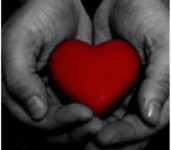 Предупредительность. Лидеры, наделенные этой способностью, стремятся создать в организации такой эмоциональный климат, чтобы сотрудники, непосредственно общающиеся с клиентами и покупателями, всегда поддерживали с ними нужные отношения. Такие руководители внимательно отслеживают, насколько удовлетворены их клиенты, желая убедиться, что те получили все необходимое. Сами они тоже всегда готовы общаться со всеми желающими.УПРАВЛЕНИЕ ОТНОШЕНИЯМИВоодушевление. Лидеры с такими навыками умеют вызвать у сотрудников отклик и одновременно увлечь их привлекательным образом будущего или общей миссией. Такие руководители лично подают подчиненным пример желаемого поведения и способны отчетливо изложить общую миссию так, чтобы воодушевить остальных. Они ставят цель, выходящую за рамки повседневных задач, и тем самым делают работу сотрудников более одухотворенной.Влияние. Признаки способности оказывать влияние на людей многообразны: от умения выбрать верный тон при обращении к конкретному слушателю до способности привлечь на свою сторону заинтересованных лиц и добиться массовой поддержки своей инициативы. Когда лидеры, владеющие этим навыком, обращаются к группе, они неизменно убедительны и обаятельны. Помощь в самосовершенствовании. Лидеры, имеющие опыт развития человеческих способностей, проявляют неподдельный интерес к тем, кому они помогают совершенствоваться, — видят их цели, достоинства и недостатки. Такие руководители способны своевременно дать своим подопечным ценный совет. Они от природы хорошие учителя и наставники.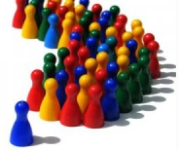 Содействие изменениям. Лидеры, которые умеют инициировать преобразования, способны разглядеть необходимость в изменениях, бросить вызов установившемуся порядку вещей и отстаивать новый. Они могут убедительно выступать в защиту преобразований даже перед лицом оппозиции, приводя веские доводы в пользу необходимости перемен. Они умеют находить практические способы преодоления препятствий, стоящих у них на пути.Урегулирование конфликтов. Лидеры, которые искусно улаживают разногласия, умеют вызвать на откровенный разговор конфликтующие стороны; они способны понять разные мнения и затем нащупать точку соприкосновения — идеал, который смогут разделить все. Они выводят конфликт на поверхность, принимают чувства и позиции всех его участников, а затем направляют эту энергию в русло общего идеала.Командная работа и сотрудничество. Лидеры, которых можно назвать великолепными командными игроками, создают в организации атмосферу общности и сами подают пример уважительного, отзывчивого и товарищеского отношения к людям. Они вовлекают остальных в активное, азартное стремление к общим идеалам, укрепляют моральный дух и чувство единства коллектива. Они не жалеют времени на создание и скрепление тесных человеческих отношений, не ограничиваясь рамками рабочей обстановки.